Digital Eagle QR-09Technical Documents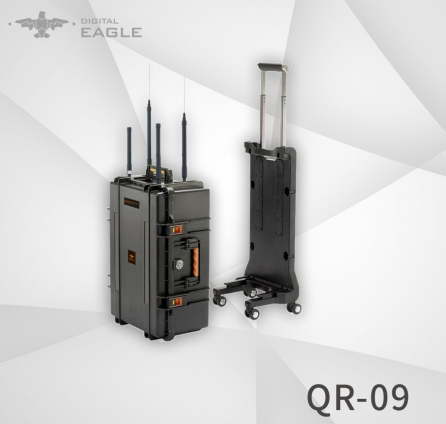 Digital Eagle QR-09 Fixed jamming systemApplications: 
Prevent remote controlled improvised explosive devices from being activated and stop terrorist attacks; 
Protect explosives handling experts; 
Protect important places such as bus/train stations, plazas, schools, mass gatherings, stadiums, etc; 
Risk mitigation and explosives removal in specified spots; 
Police used for VVIP convoy, ECM, anti drug, riot control, etc.
Military used for border control, ECM etc.Features:Non-invasive Fixed jamming systemIt can be operated by one (1) person in less than three minutesTechnical ParametersBrandDigital eagleModelQR-09ReferenceFixed jamming systemOperationOperated by 1 personDimensions820*540*360mmWeight 20kgOperation Frequency2.4GHz, 5.8GHz, GPS, GLONASS, GALILEO L1AntennaDirectional Antenna &Omni antennaEffective rangeOmni:500mDirectional:1500mType of operationBlocker operating frequenciesJamming typeLock and block operation and transmission and navigation of UAV.RTHLanding immediatelyControl of output powerAdjustable 2 levelsWorking time24hrs*7Power sourceAC inputAC input voltageCustomized for all countriesWarranty1 yearOperation temperature -25℃ ~ +60℃Wheel caseYesControl PanelIntegrated with main bodyWheel caseYes